PERSEPSI REMAJA MENGENAI YOUTUBER INDONESIAStudi Kualitatif Persepsi Remaja Mengenai YouTuber Indonesia di Komunitas YouTuber Bandung TEENAGER PERCEPTIONS ABOUT INDONESIAN YOUTUBERSQualitative Study Of Teenager Perceptions About Indonesian YouTubers in Bandung YouTubers CommunityOleh :RIKY RAHADIAN PUTRA RAHARJA142050403SKRIPSIUntuk Memperoleh Gelar Sarjana Pada Program Studi Ilmu Komunikasi 	                                  Fakultas Ilmu Sosial dan Ilmu Politik Universitas Pasundan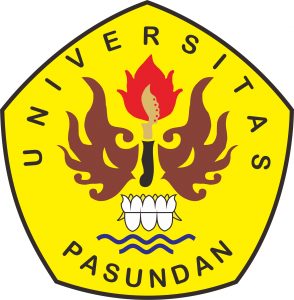 FAKULTAS ILMU SOSIAL DAN ILMU POLITIK UNIVERSITAS PASUNDAN                                            BANDUNG                                                                                                 REVISI